WWorking with Children (Screening) Act 2004Formerly “Working with Children (Criminal Record Checking) Act 2004”Portfolio:Minister for Child ProtectionAgency:Department of CommunitiesWorking with Children (Criminal Record Checking) Act 20042004/0658 Dec 2004s. 1 & 2: 8 Dec 2004;Act other than s. 1, 2 & 50‑52: 1 Jan 2006 (see s. 2 and Gazette 30 Dec 2005 p. 6875));s. 50‑52: 1 Jan 2007 (see s. 2 and Gazette 29 Dec 2006 p. 5867)Criminal Code Amendment (Cyber Predators) Act 2006 s. 72006/00330 Mar 200630 Mar 2006 (see s. 2(1))Commissioner for Children and Young People Act 2006 s. 652006/0484 Oct 2006To be proclaimed (see s. 2)Child Care Services Act 2007 Pt. 7 Div. 42007/0193 Jul 200710 Aug 2007 (see s. 2(b) and Gazette 9 Aug 2007 p. 4071)Criminal Law and Evidence Amendment Act 2008 s. 742008/00212 Mar 200827 Apr 2008 (see s. 2 and Gazette 24 Apr 2008 p. 1559)Prostitution Amendment Act 2008 s. 352008/01314 Apr 2008To be proclaimed (see s. 2(b))Criminal Law Amendment (Homicide) Act 2008 s. 402008/02927 Jun 20081 Aug 2008 (see s. 2(c) & (d) and Gazette 22 Jul 2008 p. 3353)Community Protection (Offender Reporting) Amendment Act 2008 s. 132008/0271 Jul 20082 Jul 2008 (see s. 2(b))Reprint 1 as at 14 Nov 2008 (not including 2006/048 & 2008/013)Reprint 1 as at 14 Nov 2008 (not including 2006/048 & 2008/013)Reprint 1 as at 14 Nov 2008 (not including 2006/048 & 2008/013)Reprint 1 as at 14 Nov 2008 (not including 2006/048 & 2008/013)Statutes (Repeals and Miscellaneous Amendments) Act 2009 s. 1402009/00821 May 200922 May 2009 (see s. 2(b))Working with Children (Criminal Record Checking) Amendment Act 2010 Pt. 22010/00727 May 20106 Oct 2010 (see s. 2(b) and Gazette 5 Oct 2010 p. 5113)Child Pornography and Exploitation Material and Classification Legislation Amendment Act 2010 s. 152010/0217 Jul 201028 Aug 2010 (see s. 2(b) and Gazette 27 Aug 2010 p. 4105)Cannabis Law Reform Act 2010 Pt. 62010/04528 Oct 20101 Aug 2011 (see s. 2(b) and Gazette 29 Jul 2011 p. 3127)Children and Community Services Amendment Act 2010 Pt. 2 Div. 22010/04924 Nov 201031 Jan 2011 (see s. 2(b) and Gazette 28 Jan 2011 p. 241)Misuse of Drugs Amendment Act (No. 2) 2010 Pt. 32010/05024 Nov 201025 Nov 2010 (see s. 2(b))Reprint 2 as at 7 Jan 2011 (not including 2006/048, 2008/013, 2010/045 & 2010/049)Reprint 2 as at 7 Jan 2011 (not including 2006/048, 2008/013, 2010/045 & 2010/049)Reprint 2 as at 7 Jan 2011 (not including 2006/048, 2008/013, 2010/045 & 2010/049)Reprint 2 as at 7 Jan 2011 (not including 2006/048, 2008/013, 2010/045 & 2010/049)Child Care Services Amendment Act 2011 Pt. 32011/0384 Oct 20117 Jan 2012 (see s. 2(b) and Gazette 6 Jan 2012 p. 3)Misuse of Drugs Amendment Act 2011 Pt. 52011/05621 Nov 201130 Jan 2013 (see s. 2(b) and Gazette 29 Jan 2013 p. 324‑5)Reprint 3 as at 17 Feb 2012 (not including 2006/048, 2008/013 & 2011/056)Reprint 3 as at 17 Feb 2012 (not including 2006/048, 2008/013 & 2011/056)Reprint 3 as at 17 Feb 2012 (not including 2006/048, 2008/013 & 2011/056)Reprint 3 as at 17 Feb 2012 (not including 2006/048, 2008/013 & 2011/056)Education and Care Services National Law (WA) Act 2012 Pt. 4 Div. 92012/01120 Jun 20121 Aug 2012 (see s. 2(c) and Gazette 25 Jul 2012 p. 3411)Education and Care Services National Law (WA) Amendment Act 2018 Pt. 42018/0187 Sep 20181 Oct 2018 (see s. 2(b)(i))Historical Homosexual Convictions Expungement Act 2018 Pt. 52018/02018 Sep 201815 Oct 2018 (see s. 2(b) and Gazette 12 Oct 2018 p. 4059)Criminal Law Amendment (Intimate Images) Act 2019 Pt. 42019/00426 Feb 201915 Apr 2019 (see s. 2(b) and Gazette 9 Apr 2019 p. 1041)National Disability Insurance Scheme (Worker Screening) Act 2020 Pt. 7 Div. 22020/0489 Dec 20201 Feb 2021 (see s. 2(1)(b) and SL 2021/4 cl. 2)Working with Children (Criminal Record Checking) Amendment Act 2022 Pt. 22022/0477 Dec 20221 Jul 2023 (see s. 2(b) and SL 2023/90 cl. 2)Criminal Law (Mental Impairment) Act 2023 Pt. 15 Div. 28 & s. 4122023/01013 Apr 2023To be proclaimed (see s. 2(b))Western Australian Marine Amendment Act 2023 s. 382023/03111 Dec 202321 Dec 2023 (see s. 2(c) and SL2023/202 cl. 2(a))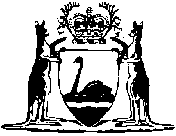 